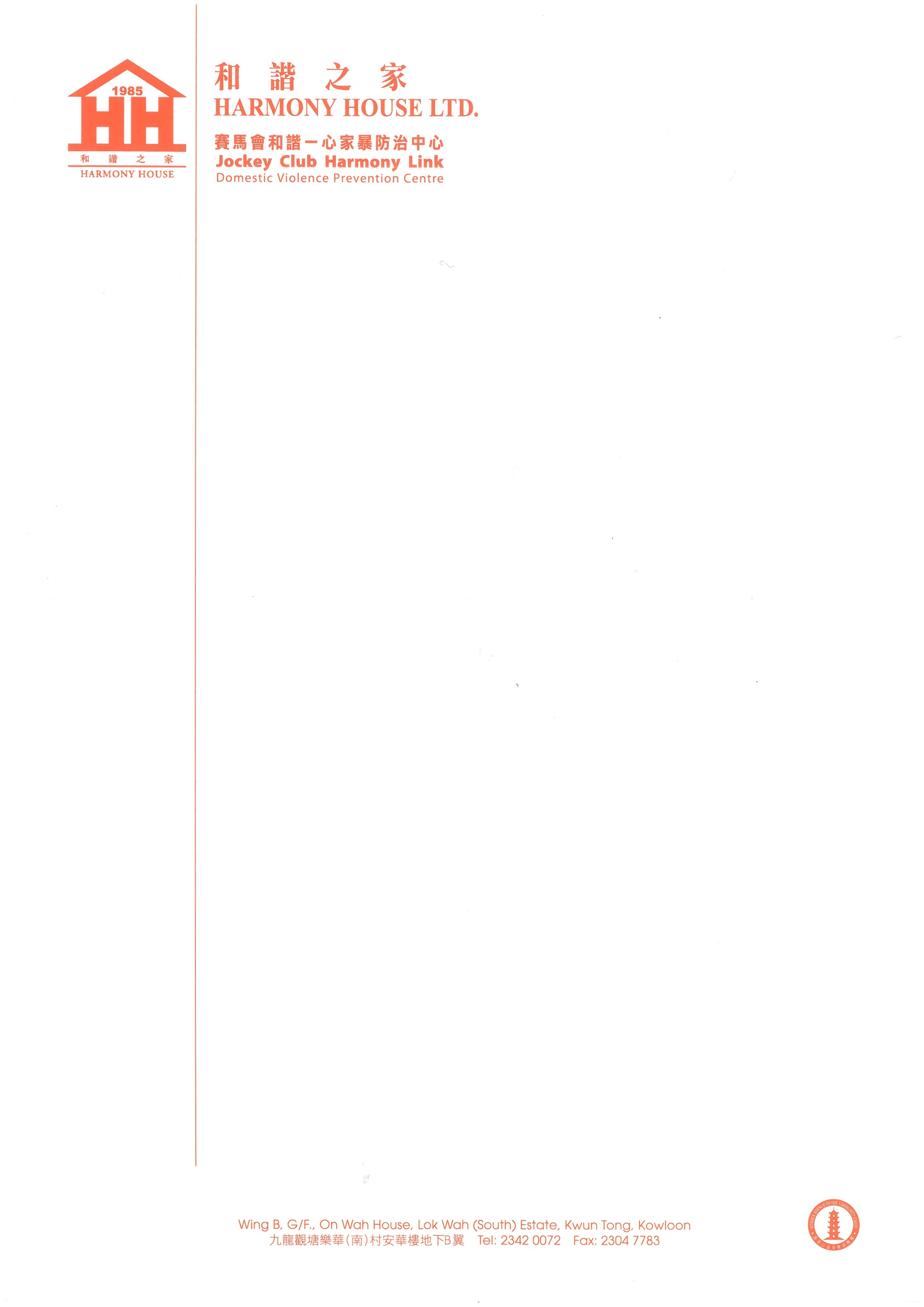 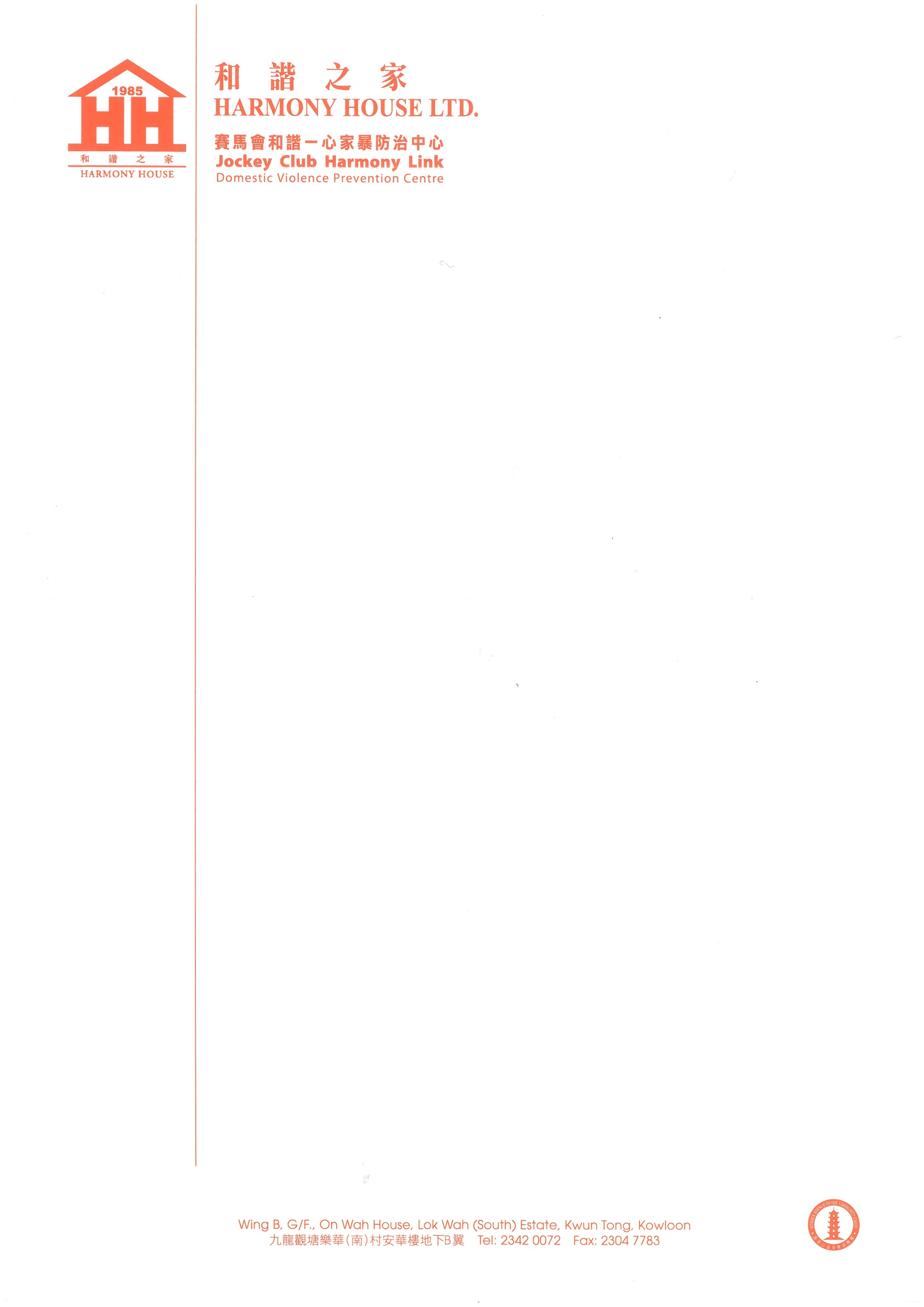 交流探訪須知本機構歡迎對家暴防治工作有興趣的本地及海外團體申請探訪及交流，詳情如下：收件人：和諧之家　高級培訓及發展主任地址：九龍觀塘樂華（南）邨安華樓地下B翼電郵：hhcerc@harmonyhousehk.org傳真：2304 7783和諧之家──處理家暴培訓講座回條探訪內容培訓交流講座（內容可根據需要而定）參觀「賽馬會和諧一心家暴防治中心」探訪時間星期一至六上午10:30至12:30 或 下午2:30-4:30申請呈序請於探訪前不少於兩個星期前，填妥交流探訪申請表，並以下列方法交回本機構：郵寄至香港九龍觀塘樂華南邨安華樓地下Ｂ翼傳真：2304 7783電郵：hhcerc@harmonyhousehk.org收到申請表後，我們將於一星期內與閣下聯絡。探訪費用本地非牟利團體：港幣2,000元正其他團體：港幣3,000元正查詢如有任何疑問，歡迎致電2342 0072或電郵(ceciliaho@harmonyhousehk.org)  與高級培訓及發展主任何思巧女士聯絡。機構名稱英文機構名稱中文機構地址英文機構地址中文建議日期建議時間估計參加人數聯絡人英文姓名聯絡人中文姓名聯絡人職位聯絡方法電話聯絡方法電郵附註／特別要求附註／特別要求附註／特別要求